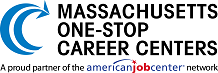 H-2B Program Recruitment Report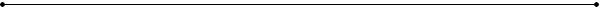 A review of our records indicates that the worker(s) listed below showed interest in applying for the above listed job order.Employer Name:Job Order Number:    JO Start Date:Number of Openings:       Referral Name(s)Referral Name(s)Results of Referral(s)Results of Referral(s)Results of Referral(s)Referral Name(s)Referral Name(s)HiredNot HiredEmployment Related Reason(If not hired)123.4.5.6.7.8.9.10.Career Center Name:Telephone Number: